Циклограмма работы организационно -  методических структурна 2018-19 учебный годДата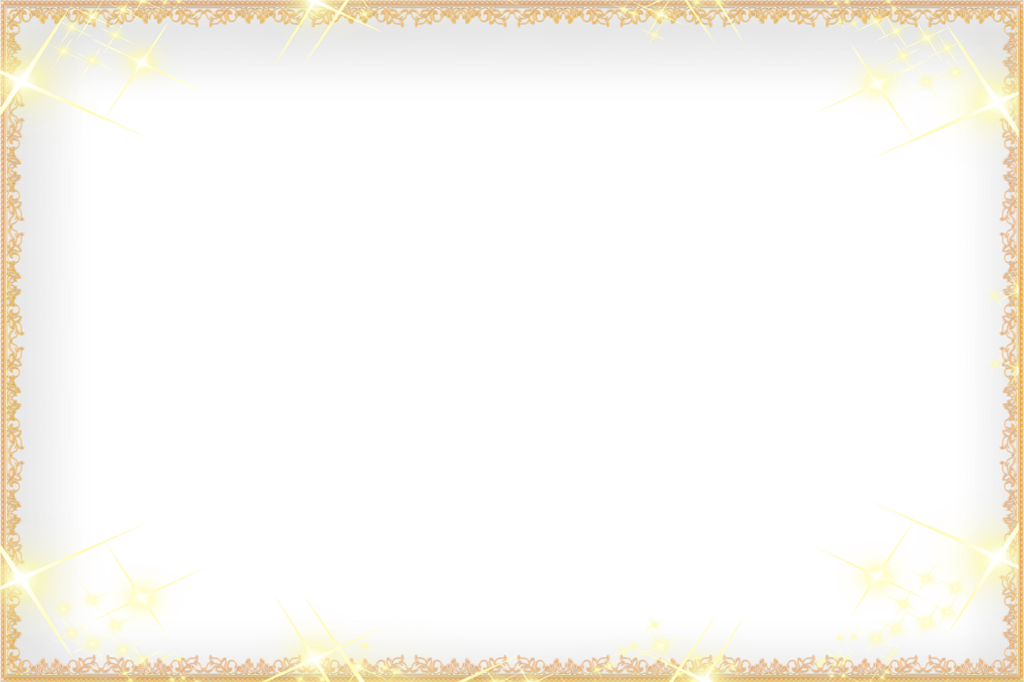 ТЕМАОтветственный1 вторникМетодические советыБабурина Т.Н.1 понедельникПедагогические советыПсихологические занятия и семинары Шатова Н.И.Бабурина Т.Н.Черевко С.В.2 понедельникЭкспериментальная лаборатория «Мультерапия на учебных занятиях»Экспериментальная лаборатория «Шоу – технологии на учебных занятиях»Экспериментальная лаборатория «Дистанционное образование»Шибанова Т.Г.Рязанова О.Н.Оборина Н.А.3 понедельникРабота клуба «СОТы» МТГ «Виртуальная экскурсия»Мастер – классы по проекту «От всей души»консультации специалистов метод. службы Оборина Н.А.педагогиметодисты4 понедельникЦикл обучающих семинаров по методическому проекту «Архитектоника учебного занятия в УДО» Бабурина Т.Н.Черепахина М.И.Останин С.А.Терентьева Н.С.Гордиенко Л.М.по заявкам педагогов в течение года Консалтинг - пункт «Портфолио как форма систематизации и обобщения педагогического опыта»Черепахина М.И.